Ex.3                                 A1                                     WeatherThis is the weather forecast for our town for tomorrow. Read it and write 4(four) words about the weather tomorrow: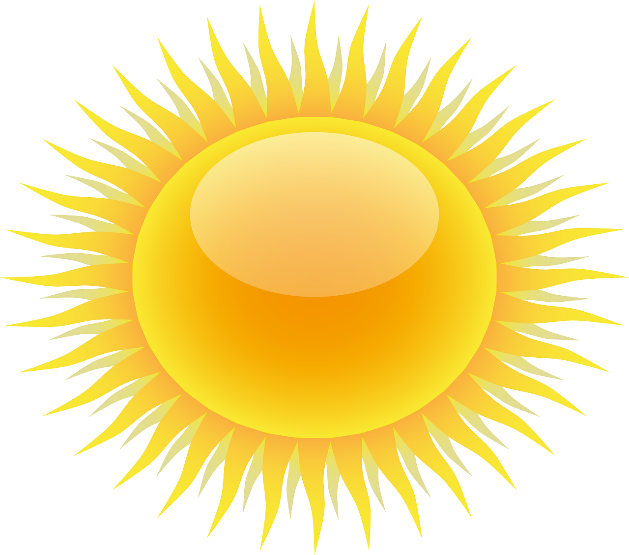 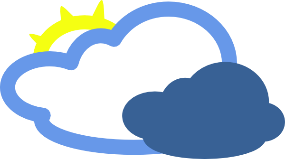 A bright day, with the best of the sunshine in the east. It will probably turn cloudierwith a gentle southeasterly breeze, but should remain warm and dry.________________________________________________________________________________________Name: ____________________________    Surname: ____________________________    Nber: ____   Grade/Class: _____Name: ____________________________    Surname: ____________________________    Nber: ____   Grade/Class: _____Name: ____________________________    Surname: ____________________________    Nber: ____   Grade/Class: _____Assessment: _____________________________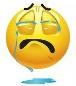 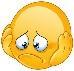 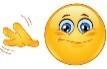 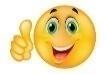 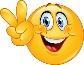 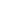 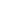 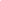 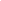 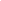 Date: ___________________________________________________    Date: ___________________________________________________    Assessment: _____________________________Teacher’s signature:___________________________Parent’s signature:___________________________